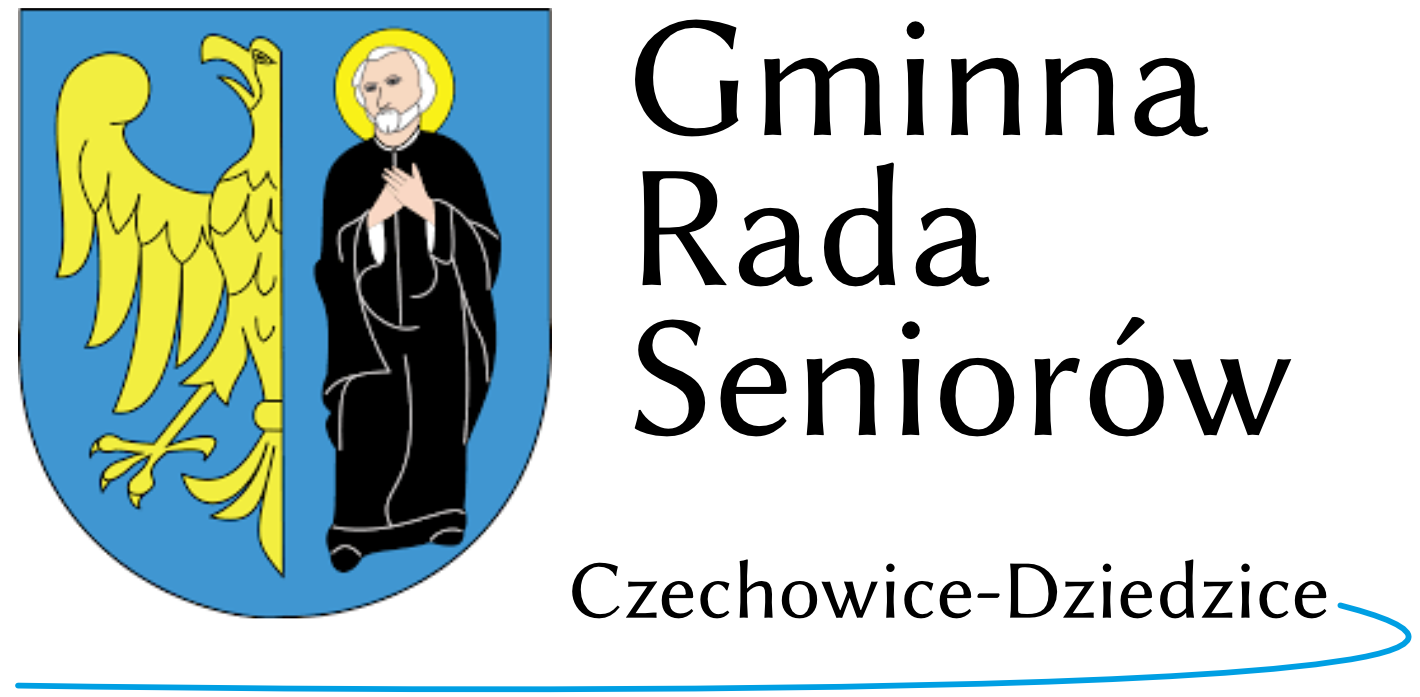 	Czechowice-Dziedzice, 19 października  2023 r.Protokół nr 08/2023z posiedzenia Prezydium Gminnej Rady Seniorów w Czechowicach-Dziedzicachw  dniu 19.10.2023 r.	W  posiedzeniu uczestniczyło pięciu członków  prezydium.Posiedzenie zostało poszerzone o zaproszonych przewodniczących kół  PZERiI  oraz  niezrzeszonych w PZERiI. Na posiedzenie prezydium przybyło 6-ciu przewodniczących Kół PZERiI. Przewodniczący poinformował iż poszerzenie posiedzenia było zorganizowane na wyraźną prośbę przewodniczących Kół. Swoją nieobecnością wyrazili  oni, iż nie chcą brać udziału w takich posiedzeniach, więc nie ma sensu ich zapraszać na kolejne tego typu  posiedzenie prezydium GRS.Lista obecności stanowi załącznik nr 1 do niniejszego protokołu.1. Otwarcie posiedzenia przez przewodniczącego GRS.2. Przedstawienie porządku posiedzenia /zał nr 2. Omówienie organizacji Dnia Seniora (8 listopada godz 15:00)  – Jacek Tomaszczyk	- VII Czechowicki Dzień Seniora  -  miejsce  MDK.	- lista uczestników  - Jacek Tomaszczyk	- odznaczenia branżowe – A. Kobiela.	- występy artystyczne – Kabaret RAK	- poczęstunek  - catering  -  Wydział Promocji	- prowadzenie imprezy  - Jacek Tomaszczyk4. Dystrybucja zaproszeń na Dzień Seniora – Andrzej Kobiela.5. Projekt organizacji II Czechowickiego Balu Seniora w karnawale 2024 roku   – JT.	- miejsce balu	- ilość miejsc  -  110 osób	- dotacja UM, oraz odpłatność od osoby (kwota?)6. Plan grudniowej, uroczystej, opłatkowej Sesji GRS – Jacek Tomaszczyk.7. Dyskusja, wolne wnioski.8. Zakończenie posiedzenia.Ad.1, 2.Przewodniczący  przywitał zebranych i przedstawił porządek posiedzenia.- Poinformował zebranych iż VII Czechowicki Dzień Seniora odbędzie się w dniu 08.11.2023r od godz.15-tej  w sali widowiskowej MDK.Ad.3. Przewodniczący przekazał, iż sala kinowa MDK może pomieścić 360 uczestników. Poinformował iż przygotowano do dystrybucji 328 miejsc dla seniorów , pozostałe zaproszenia otrzymają zaproszeni goście.      W obchodach będą uczestniczyć: zaproszeni goście, członkowie kół emeryckich, stowarzyszeń i nie zrzeszeni seniorzy z Gminy Czechowice-Dziedzice.       Seniorów z Zabrzega i Ligoty dowiezie autobus PKM – specjalny niepłatny kurs. - Z-ca przewodniczącego p. A. Kobiela poinformował iż w oficjalnej części uroczystości będą wręczane odznaczenia związkowe dla zasłużonych osób pracujących na rzecz seniorów.- Po części oficjalnej odbędzie się występ artystyczny kabaretu RAK.- Na zakończenie obchodów Dnia Seniora, uczestnicy będą poczęstowani kawą, lub herbatą oraz ciastem.Ad.4.Przewodniczący poinformował zebranych iż dystrybucja zaproszeń na Dzień Seniora została powierzona z-cy przewodniczącego GRS  p. A. Kobieli, który posiada ogromne doświadczenie i zawsze zajmuje się  rozprowadzaniem  wszelkich zaproszeń na imprezy senioralne. Natomiast obecni na dzisiejszym posiedzeniu przewodniczący Kół, otrzymają zaproszenia dla swoich członków po zakończeniu posiedzenia prezydium GRS.Ad.5.Projekt organizacji II Czechowickiego Balu Seniorów przedstawił Przewodniczący GRS, który poddał pod dyskusję obecnych członków prezydium takie problemy związane z organizacją balu jak:- miejsce balu,- ilość  miejsc /uczestników/,- dotacja UM oraz wysokość odpłatności od uczestnika.Przewodniczący poinformował zebranych iż wstępnie rozmawiał z prezesem OSP Dziedzice w sprawie organizacji II Balu Seniorów.  Bardzo pochlebne opinie o organizacji poprzedniego tj. I-go Balu Seniorów skłaniają do tego by II Bal Seniorów również odbył się w sali OSP Dziedzice. Rozmowy z p. Prezesem OSP będą kontynuowane po przedstawieniu Przewodniczącemu GRS  kalkulacji kosztów organizacji II-go Balu.Po dyskusji członków prezydium ustalono iż II Bal Seniora winien odbyć się w OSP Dziedzice dla 110 osób.Ustalono, iż również na tym Balu winna być zbiórka pieniężna na rzecz niezamożnej rodziny wskazanej przez panią dyrektor OPS. Przewodniczący rozezna możliwość zrobienia na rzecz uczestników Balu np. kotylionów, które mogłyby być wykonane przez Koło Rękodzieła  Artystycznego działającego przy MDK. Należy ustalić cenę za wykonanie  w/w.Przewodniczący będzie prowadził rozmowy z p. Burmistrzem w sprawie dotacji / dofinansowania/ II-go Balu Seniorów.Ad.6.Przewodniczący poinformował iż na grudniowej, uroczystej sesji GRS ustalonej na 14 grudnia br. należy przyjąć uchwały dotyczące:1/. Planu pracy na 2024r2/. Harmonogramu posiedzeń prezydium i sesji GRS na 2024r.       Przewodniczący poinformował iż po podjęciu w/w Uchwał będzie czas na swobodne rozmowy członków GRS i zaproszonych gości, złożenie sobie życzeń z opłatkiem oraz poczęstunek kawą lub herbatą i ciastem. Przewidziane jest wspólne kolędowanie z akompaniamentem Wiesława Różyckiego.Ad.7 i 8  Z uwagi na brak wolnych wniosków i dalszej dyskusji, Przewodniczący podziękował za obecność i zakończył posiedzenie prezydium GRS. Sekretarz  GRS                                                                             Przewodniczący GRSMichalina Li-u-fa                                                                            Jacek Tomaszczyk